Муниципальное бюджетное образовательное учреждение Завьяловская
средняя общеобразовательная школа № 1
 с. Завьялова Алтайского краяИсследовательская работа по теме:«Выращивание кристаллов поваренной соли в домашних условиях»Работу выполнил ученик 3 «б классаКалиниченко Дмитрий.Руководитель: Демьянова Н.А, Учитель начальных классовВведение.Актуальность исследования.Представьте себя без компьютера, телефона, телевизора, да и вообще без электричества. Сидишь возле костра в шкуре медведя недавно убитого человеком же… Человек – разумное живое существо - хотел улучшить свою жизнь и изобрел массу полезных и нужных вещей. Цель: выяснить, какая  вещь для дома является самой полезнойЧтобы понять это, я поставила перед собой следующие задачи:изучить полезные вещи в семьях учащихся нашей параллели (4 классы) и жителей нашего районаизучить в чём их полезностьпроверить полезность некоторых вещей для всехГипотеза: предположим, что полезной вещью для всех является один определённый предмет. Какой?Объект исследования: предметы пользованияПредмет исследования: необходимость вещи в повседневной жизниПрактическое значение работы: о результатах исследования рассказать своим одноклассникам на классном часе, уроках окружающего мира;привлечь внимание к вещам, которые окружают в жизни, бережному отношению к ним, уважение к людям, создающим вещи для облегчения жизни.Методы исследования:опрос населенияанкетирование учащихся 4 классов и их родителейэксперимент, проведённый в 4 «б» классебеседа с мед. работником школыпоиск людей, создающих вещи своими рукамиСроки реализации: краткосрочный (с сентября 2014 года по январь 2015 года) Глава1. Работа с литературой.Определение слова «полезный»Сначала я нашла в разных словарях определения слову «полезный»приносящий пользу, благо, улучшающий что-либопригодный для каких-либо целей, идущий в делодающий положительный результат, благоприятные последствия для кого-либо, чего-либооблегчающий  работу в быту, делающий ее интересной и увлекательнойПолезный - происходит от существительного польза, что означает  «облегчение, успокоение»,  Фразеологизмы и устойчивые сочетанияполезная ёмкостьполезная жилая площадьполезная информацияполезная площадьполезные ископаемыеполезная нагрузкаполезная мощностьполезный советчем могу быть полезен?Глава 2. Практическая часть.2.1. Опрос населения с. ЗавьяловаМы провели соц. опрос населения. Попросили жителей нашего села ответить на вопросы: какая вещь является самой полезной для Вас? Почему?Демиденко Ирина Александровна, 40 лет, с. Завьялово, частный предприниматель 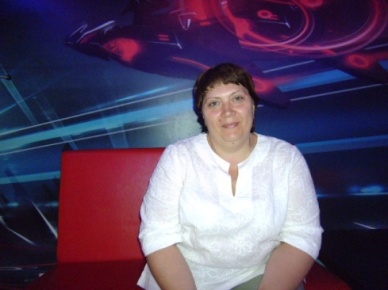 «В моем доме самые полезные вещи - швейная машина и ноутбук, потому что я этими предметами зарабатываю себе на жизнь. На машине шью вещи для себя и на заказ. И если вдруг она придет в негодность, я останусь, практически без денег. Занимаюсь частной предпринимательской деятельностью: заключаю договора с физическими и юридическими лицами, оформляю много разных документов, поэтому без ноутбука тоже никуда.Глушков Алексей, 41 год, с. Завьялово, РЭС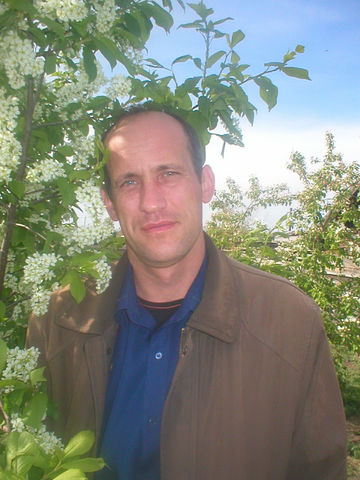 «Вот как не крути, но самая полезная вещь это холодильник. Без телевизора, компьютера и т.д. прожить можно, а вот без еды ну никак не получается. Даже находясь дома, заметьте,  сколько раз вы подходите к нему за день...Он манит, как магнит…»Авксентьев Владимир Евгеньевич, 43 года, с. Завьялово, безработный 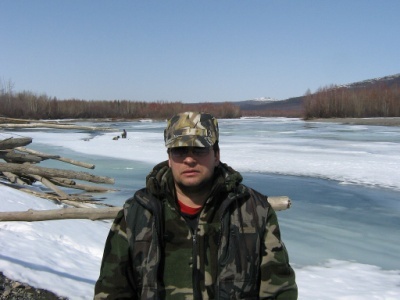 «Пип-экран в телевизоре, когда можно во время рекламы сворачивать основную программу в маленький экранчик»Демьянова Вера Павловна, 66 лет, пенсионерка с. Завьялова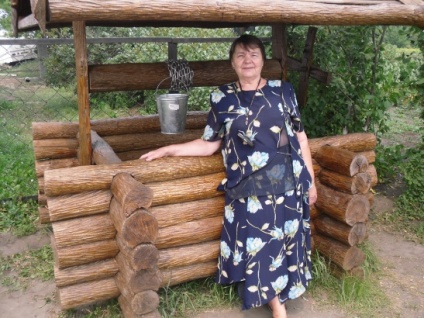 «Крючок для сумок и пакетов на дверном косяке. Чтобы повесить сумки и спокойно найти ключ. Каждый день,  вешая сумку на этот крючок,  благодарю сына  за то, что он не поленился его сделать.»Петухова Татьяна Викторовна, с. Завьялово, логопед д/ сада «Весёлый городок»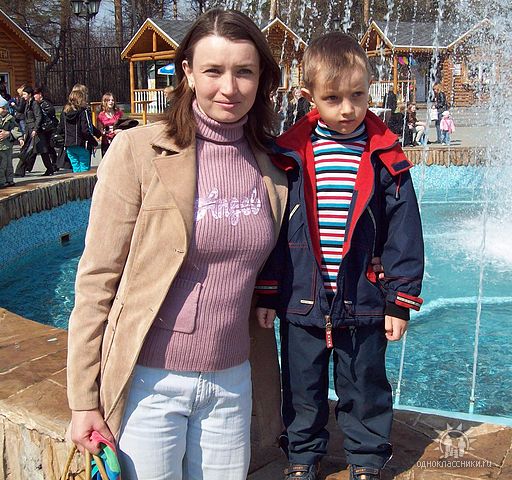  «Самая полезная вещь в доме, это компьютер с выходом в интернет. Если тебя отключить от интернета, ты станешь одиноким, и не откуда черпать информацию. Поэтому, вышеуказанная вещь, думаю самая полезная.»Вывод: среди жителей нашего села нет единой для всех полезной вещи.2.2. Анкетирование родителей учеников 4 классов.Среди учащихся 4 классов и их родителей мы выяснили (методом анкетирования): какая самая полезная вещь есть в их доме? и в чём польза этой вещи? Было опрошено 32 родителя. Вот какие результаты мы получили.Таблица 1.Полезные вещи для родителей.Таким образом, для взрослой части населения самыми полезными являются плита, печь и холодильник. Так как взрослые понимают важность тепла и уюта в доме, а также необходимость сохранения продуктов питания. 2.3. Польза и вред холодильникаХолоди́льник - устройство, поддерживающее низкую температуру в теплоизолированной камере. Применяется обычно для хранения пищи или предметов, требующих хранения в прохладном месте. В развитых странах бытовой холодильник имеется почти в каждой семье.  Однако, в селе Чернавка нашего района мы нашли 67 летнюю жительницу - Черторыжскую Марию Ивановну, у которой на сегодняшний день, нет холодильника. Из беседы с ней мы выяснили, что скоропортящиеся продукты Марии Ивановне приходится хранить в погребе. Без холодильника Мария Ивановна испытывает трудности такие, как - быстрое скисание молочных и мясных продуктов. А также необходимость  готовить часто и малыми порциями. Зимой эти неудобства решать легче. Приобрести холодильник пожилая женщина не может по одной лишь причине: недостаток средств. Но живёт женщина без холодильника уже давно.В литературе я узнала, что холодильники могут даже наносить вред организму человека. Так как  холодильник — это источник шума и вибраций, сосредоточение болезнетворных микробов и бактерий. Используемый в холодильниках газ фреон наносит вред окружающей среде. Современные холодильники и морозильные камеры, особенно оснащенные системой «No Frost» («Без инея»), являются источниками опасных электромагнитных излучений. Жильцы испытывают эти излучения на протяжении всего времени пребывания в помещении, потому что холодильник является постоянно работающим агрегатом. Негативное воздействие от работающего холодильника распространяется не только на кухню, но и на смежные помещения. Поэтому нельзя размещайть холодильник в гостиных и спальных комнатах. Вывод: холодильник  – вещь полезная, но не для всех. При необходимости можно обойтись и без него.Далее можно было бы продолжить наши эксперименты и ограничить на время пользование наших мам стиральными машинами, пылесосами, плитами. С уверенностью можно сказать, что многие из них эти неудобства выдержали бы. Но при этом меньше времени находились с нами или были более раздражительными из-за загруженности. Поэтому, смело можем сделать заключение, что одной определённой полезной вещи для всех взрослых нет. Полезных вещей очень много и для каждой семьи они свои.  2.4. Анкетирование учащихся 4 классов.У детей же всё иначе. Было опрошено 23 ученика.Таблица 2.Полезные вещи для детей.Видим, самыми полезными для детей являются компьютер и кровать, потому что для ребят нашего возраста, важны всё таки новые знания, а большие нагрузки требуют отдыха. Радует, что для  детей полезными являются такие вещи, как книга, учебник, стол и шифоньер. Отсюда видно, для некоторых ребят 4 классов учёба занимаем ведущее место. При пояснении «ПОЧЕМУ» вещь считаете полезной, во всех без исключениях анкетах ребят присутствовали слова «удобно», «быстро», «экономно». Значит, полезные вещи помогают экономить время, легки в применении, облегчают наш труд 2.5. Польза и вред компьютера.Остановимся более подробно на вещах, являющихся самыми полезными, для наших опрошенных детей, - комьютер.Мы родились и растём  в мире, где компьютер — такая же привычная вещь, как телевизоры, автомобили, электрическое освещение,То, что для взрослых совсем недавно казалось чудом техники, для нас  – вовсе не чудо, а просто любопытная вещь, с которой можно возиться как со всякой новой игрушкой. Самый большой вред компьютера в том же, в чём и его достоинство — в его бесконечной увлекательности. Компьютер – помощник школьника. Компьютер дает нам много информации для составления разнообразных документов (заявлений, рефератов, докладов, письменных обращений и т.д.); помогает нам узнать о новейших технологиях в различных областях нашей жизни: в науке, культуре, образовании и т.д.Влияние компьютера на нас очень благотворно. Он может помочь в развитии определенных навыков. Например, работа с компьютером развивает внимание, логическое мышление. Компьютерные игры помогают научиться принимать самостоятельные решения, а также быстро переключаться с одного действия на другое. Хорошо влияет компьютер и на творческие способности. В этом случае положительное влияние компьютера зависит от индивидуальных особенностей: к примеру, одни дети начинают быстрее изучать языки, а другие — замечательно рисовать. К тому же, хороши развивающие компьютерные игры – это отличный способ самообразования, а умение пользоваться Интернетом, может стать хорошей школой общения и навыков по поиску и отбору информации.2.6. Эксперимент. В своём классе мы провели следующий эксперимент. Мы проверили, как часто мы посещаем наши библиотеки, когда работа с компьютером не ограничена со стороны. В эксперименте принимали участие все 22 ученика нашего класса. Срок проведения эксперимента полтора месяца с 1 сентября 2014 года по 14 октября 2014 года. А потом мы договорились полтора месяца с 15 октября 2014 года до 1 декабря.2014 года не пользоваться компьютером вообще и проверить, сколько раз,  мы посетим библиотеки за этот промежуток времени, и сколько книг прочитает каждый. В эксперименте мы полагались на честность и добросовестное отношение каждого. Вели «Экран честности», где ежедневно отмечали буквой «О» - нарушил условия эксперимента, т.е. обманул. И буквой «М» - молодец! Условия эксперимента выдержал. Таблица 3.Посещение библиотек учащимися 4 «б» класса.Видим,не все ребята класса выдержали условия эксперимента до конца. 6 человек смогли обойтись без него, т.е. ни разу не воспользовались компьютером за полтора месяца. (Это Калиниченко Д., Хлыновская Н., Пахомов В.,Зайцев Ж., Ткаленко А, Траудт Д). Из них у троих -  Зайцева Ж., Траудта Д., и Хлыновской Н. – компьютера  нет вообще. видим, что посещение библиотек и количество прочитанных книг, в связи с ограничениями, возросло (у Гусаковой К., Стратилатовой А., Пахомова В.Егуекова А., Бараниной Т.), но не у всех ребят . Но есть учащиеся нашего класса, которых и эти соревнования не подтолкнули к чтению книг. Это сказывается на их успеваемости и технике чтения не лучшим образом. 2.7. Беседа с мед. работником школы.Говоря об отрицательном же влиянии компьютера, надо отметить, что мы постепенно перешли  на малоподвижный образ жизни и, как следствие:ожирение, одышка, искривление позвоночника и осанки. У нашего школьного мед. работника мы выяснилиТаблица 4.Влияние компьютера на здоровье детей.
Мед. работник МБОУ ЗСОШ № 1 – Горохова Галина Григорьевна: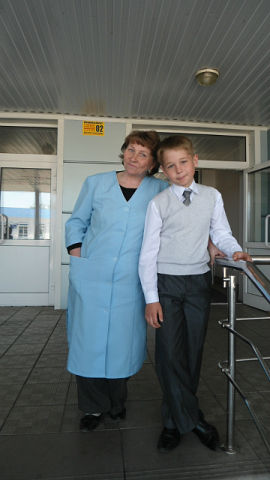 «Пагубным оказывается также и влияние электромагнитных волн, которые испускаются ПК. Из-за их длительного воздействия могут начаться головные боли, упадок сил и настроения, переутомления. А такие нагрузки могут привести даже к депрессии.»Вывод: компьютер – очень полезная, интересная и умная машина, но полезной вещью является не для всех. Кем будет компьютер в нашей  жизни, добрым помощником или монстром, который разрушает  жизнь и здоровье, зависит от нас.2.8. Вещи и род занятий.Продолжая изучать вопрос о самой полезной вещи, я пришла к мысли, что полезность зависит и от рода занятий. Так для парикмахеров, например, полезной является вот такой зонт.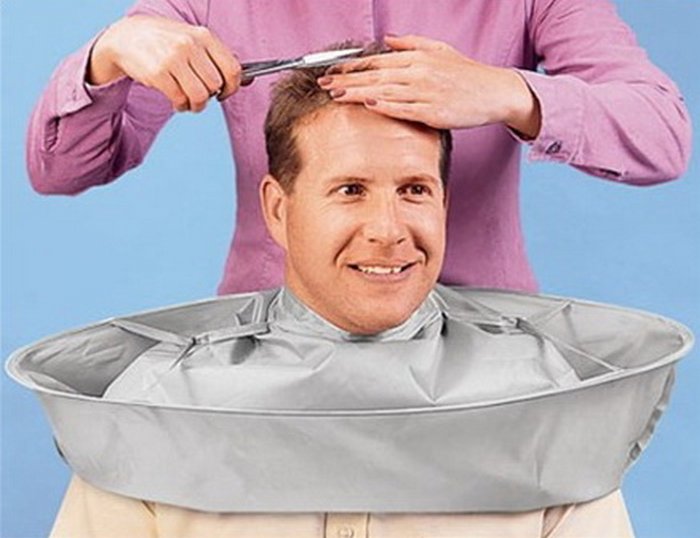 А вот такое фитнес-кресло полезно для людей, чья профессия требует долгого пребывания в сидячем положении: бухгалтеры, секретари, делопроизводители, архивариусы, инженеры, и т.п.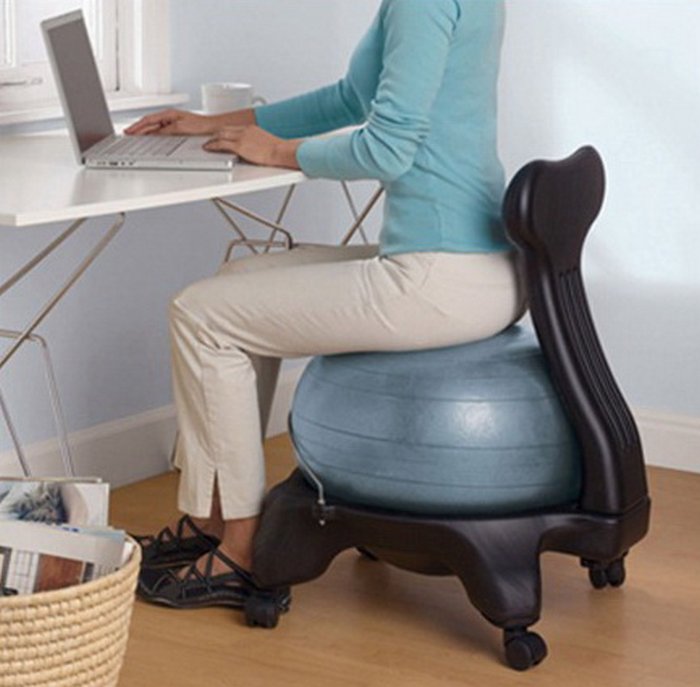 Надувные шары уже давно приобрели популярность. Ведь даже простейшие упражнения на шаре заставляют включаться множество  мышц. Телу приходится быть постоянно в тонусе, на нем нельзя спокойно развалиться или откинуться мечтательно. 2.9. Творчество и фантазия людей.Оказывается, существует множество способов применения утюга в домашних условиях. Им можно гладить не только помятые вещи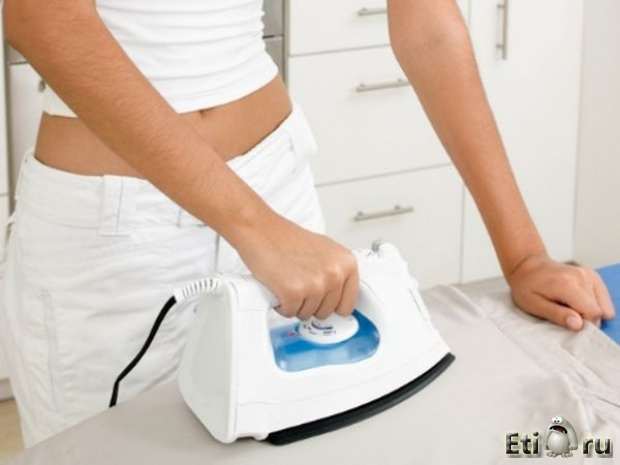 им можно высушить волосы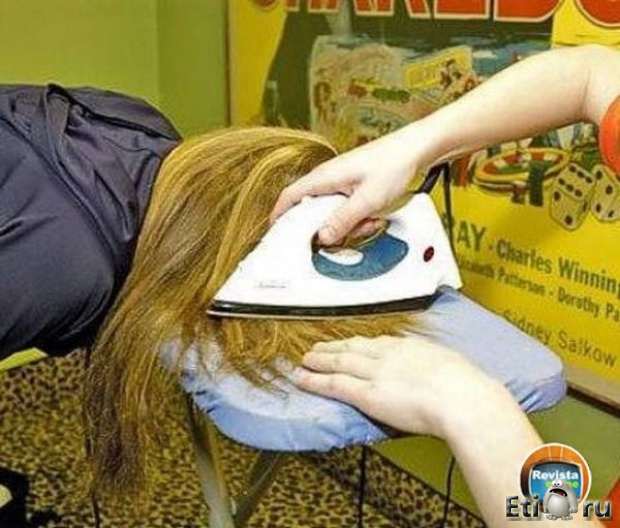 На него можно поставить чайник и сделать себе отличный кофе.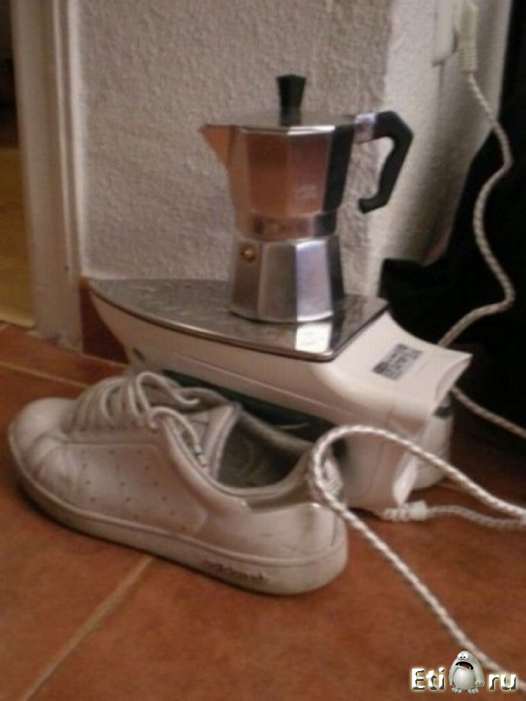 Он отлично пригодится в том случае, если у Вас нет газовой плиты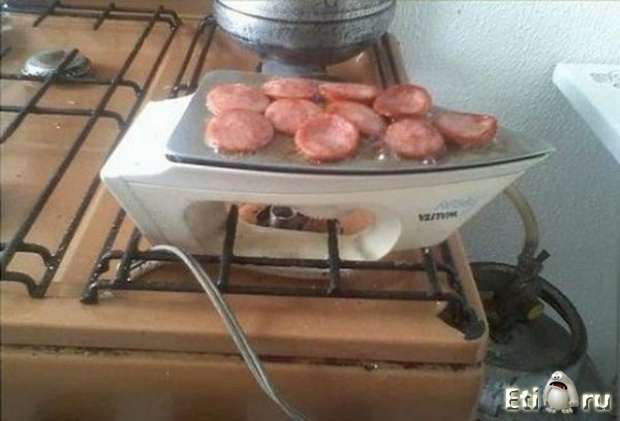 Кто станет спорить, что утюг не приносит пользы? 2.10. Завьяловские мастера.Часто полезные вещи для своей семьи, для своего дома люди создают своими руками. Такие вещи, как правило, необычны для интерьера, одним своим видом полностью меняют весь интерьер, домашняя атмосфера с ними  наполняется душевным теплом и светом, в такой дом хочется приходить, здесь время летит незаметно, … да ведь и в каждом доме должно быть свое небольшое чудо. Вот такие полезные вещи, сделанные своими руками, мы нашли у жителей нашего села. Среди них Хамов Евгений Николаевич. Он приспособил электродрель к ручной мясорубке, что облегчить процесс перекручивания мяса в фарш.  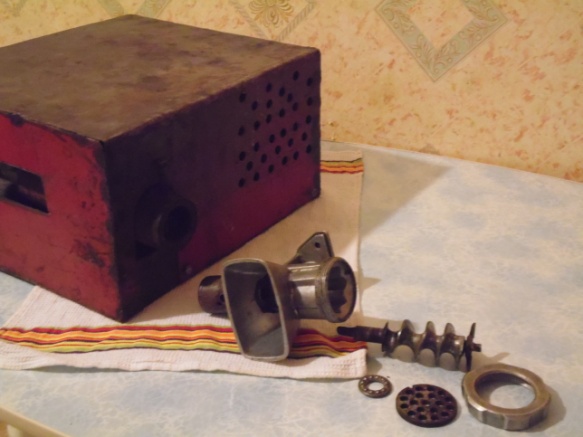 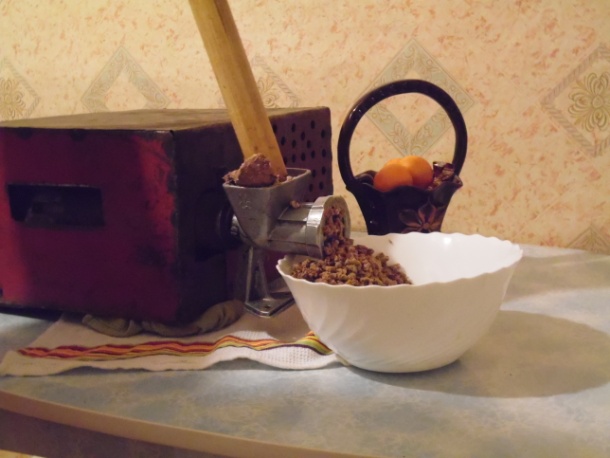 Петухова Татьяна Викторовна, воспитатель – логопед, д/сада «Весёлый городок»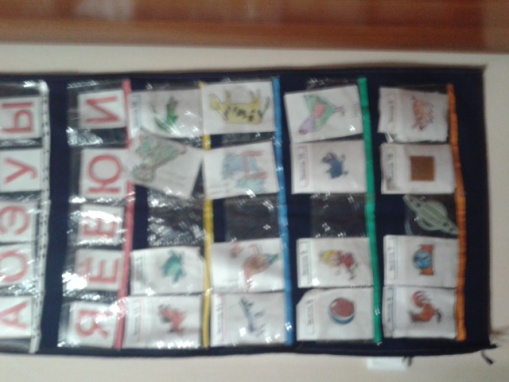 Для своих детей сшила наборное полотно. Куда складывают предметные картинки для составления рассказов, буквы. Полотно всегда находится перед глазами детей, что способствует быстрому запоминанию букв. Дети охотно составляют рассказы по серии картинок.А её муж, Петухов Вячеслав Владимирович, врач – стоматолог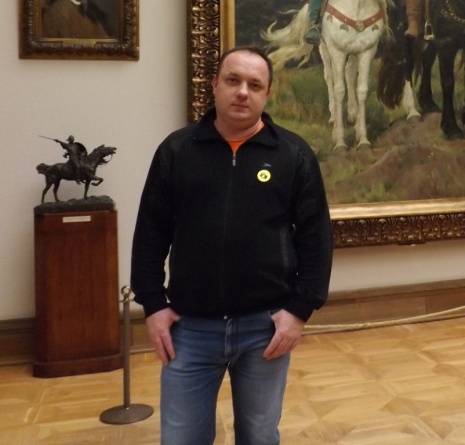 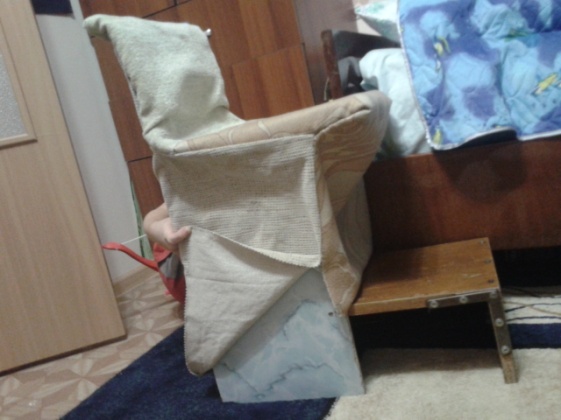 для младшего сына сконструировал мягкий стульчик со ступеньками, который позволяет малышу сидеть за обеденным столом вместе со всеми членами семьи.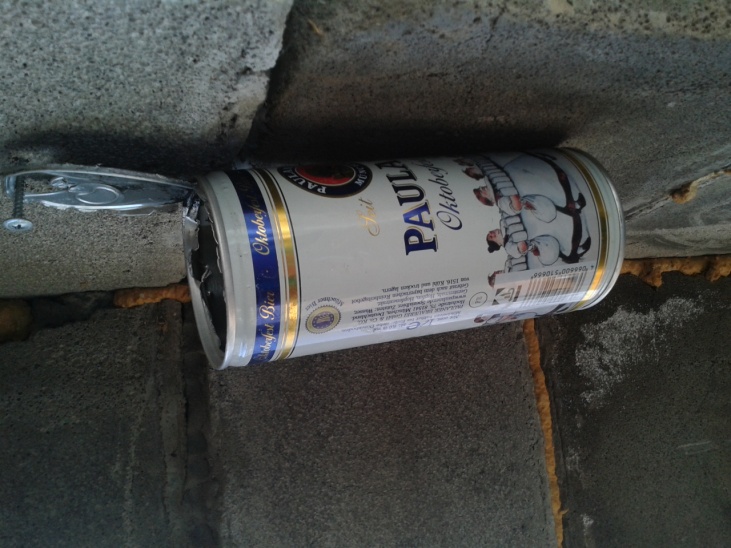 На стене дома по улице Комсомольская, 77, я увидела вот такое приспособление для сбора мусораЗаключение. Полезных вещей много. Они  сохраняют драгоценное время, всегда на виду, постоянно «под рукой». Даже самая обычная вещь, сможет превратиться в весьма полезную.Наше предположение о том, что полезная вещь существует для всех одна, - не подтвердилось.Литература:«Словарь» С.И Ожегов. Н.Ю. Шведова (М., 1978год)«Толковый словарь»  п/редакцией  Д.Н.Ушакова (М., 2003г)Детская энциклопедия «Что такое? Кто такой?» (М., АСТ 2007)фотографии из личных архивов жителей селафотографии из архива классаРодителиРодителиКол-воПольза вещи1Плита 4челГотовим еду 2печь4 челТепло и уют в доме3холодильник4 челДолго хранятся продукты4Стиральная машина3 челСтирает вещи5пылесос3челНаводит порядок в доме6Компьютер и интернет 2 чел. и 3чел.Много интересного7Телевизор2 челПолезные передачи8кровать1 челУютно отдыхать9книга1 челПознаем новое и интересное10мультиварка1 челГотовит еду 11Шифоньер 1 челХранит вещи12Посудомоечная машина1 челЭкономит время13ключница1 челНе теряешь ключи14веник1 челПомогает поддерживать порядок в домеУчащиеся Учащиеся Кол-воПольза вещи1Компьютер 3 челЧитают дополнительную литературу 2кровать3 челМягко и удобно отдыхать3печь2 челТепло4холодильник2 челДолго хранятся продукты5стол2 чел Уроки учить удобно6шифоньер2 челВещи находятся в порядке7Учебник, книга2 челУзнаем много нового8плита1 челГотовить еду9Телевизор 1 челПолезные передачи10ванна1 челСодержать в чистоте тело11пылесос1 челПоддерживать чистоту в доме12автомобиль1 челПеревозит в холодное время13Комнатные цветы1 челДают кислород01.09.14 – 14.10.14Пользование компьютером не ограничено01.09.14 – 14.10.14Пользование компьютером не ограничено15.10.14 – 12.11.14Пользование компьютером запрещено15.10.14 – 12.11.14Пользование компьютером запрещено12.11.14 – 02.12.14Пользование компьютером запрещено12.11.14 – 02.12.14Пользование компьютером запрещеноШкольная Раз / книгЦРБРаз / книгЦРБРаз / книгШкольнаяРаз / книгЦРБРаз / книгШкольнаяРаз / книг1Гусакова К.001 / 0 2  / 2 1 / 11 / 1 2Зайцев Ж.001 / долг 1 к0 / 0 1 / 10 / 03Котенко А.1 /1 0000 / 01 / 14Котенко К.0 / долг 1 кДолг 2 книги01 раз0 / 01 / 15Калиниченко Д0Долг 1 книгаДолг 1 кн.1 раз1 / 10 / 06Мартыненко К0Долг 2 книги1 / долг 1 к0 / 00 / 00 / 07Рыжкова А.1 / 1 Долг 2 книги1 / 1 0 / 00 / 01 / 18Рожков И.0Долг 1 книга1 / долг 1 к0 / 02 / 20 / 09Стратилатова 0Долг с 2013 г. 2 книги1 / долг 1 кн с  20132 / 2 1 / 12 / 210Траудт Д.0Долг 1 книга с 16.070 0 / 00 / 00 / 011Тесёлкин С.0 / долг 2 кС 2013 года долг 6 книг1 / долг 1 кн3 /долг 1 кн0 / 01 / 112Ульченко Д00000013Хлыновская Н.4 / 8 2 раза 1 / 1 0/01 / 21 / 114Копытина Д.0 / долг 1 кДолг 1 книга00 / долг с 20131 / 10 / 015Копытин Д.0 / долг 1 к01раз00016Пахомов В.0 / долг 1 к2 раза 2раза01 / 11 / 117Пещальникова 4 / 7 1 книга долг1 /1 2 / 2 кн+ долг 1 кн0 / 01 / 118Ткаленко А.0 / долг 1 к2 раза2 раза00019Егуеков А.02 раза2 / 2 0 / 02 / 40 / 020Сербин Т.03 раза1раз0 / 03 / 30 / 021Зыга Д.0 / долг 1 кНе записанНе записан1 / долг 1 книга с 2013 гНе записан0 / 022Баранина Т.1 / 1 1 / 1 1 /1 3 / 3 2 / 2 2  / 2 4 классыЗ классы2 классы1 классыВсего по начальной школеОжирение461415 челСколиоз 02013 чел